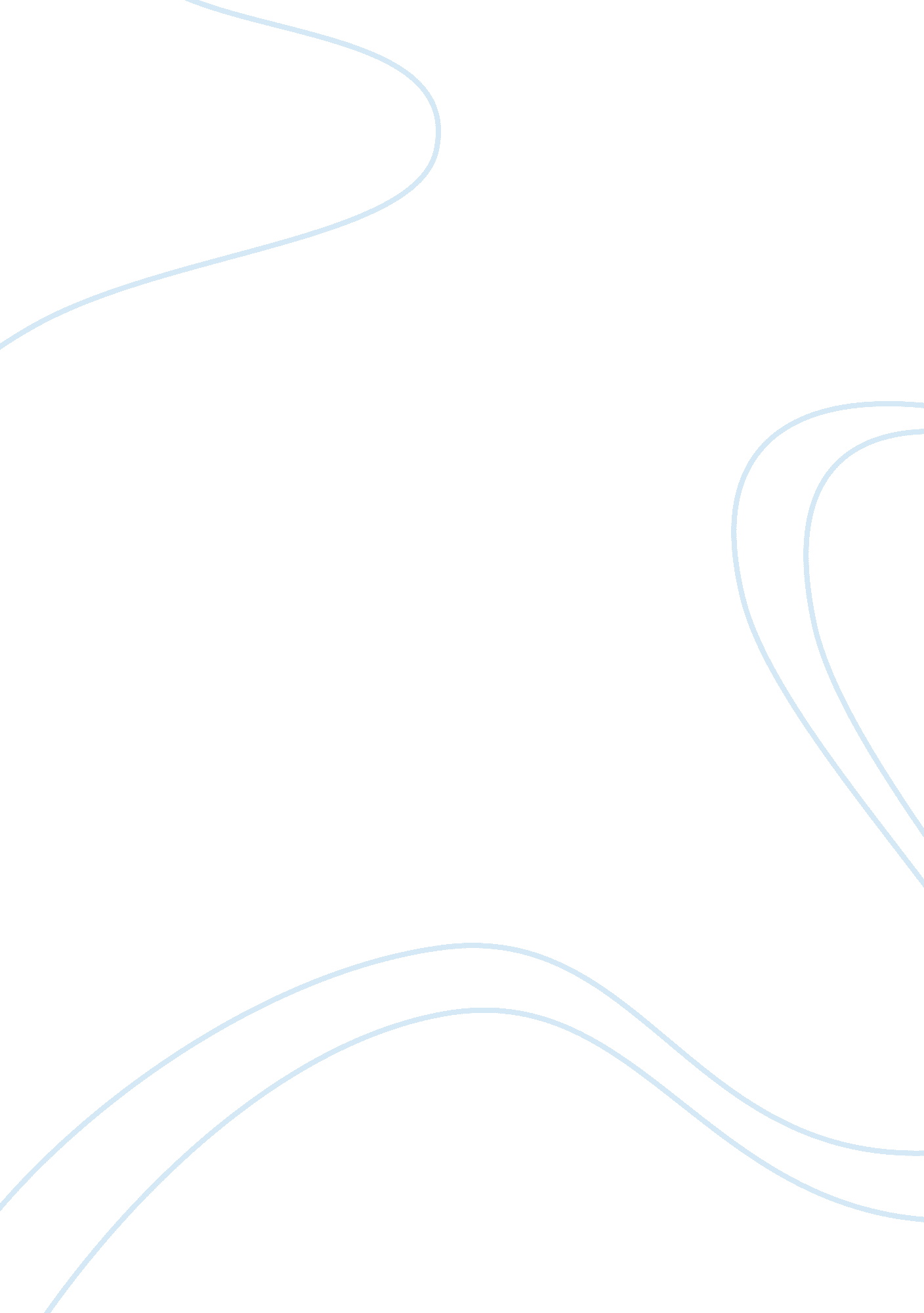 Essay on shortBusiness, Employee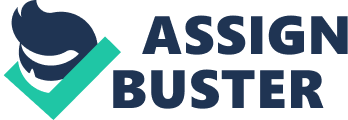 How can good controls help an organization be efficient and effective? An organizational control impacts on its subunits as well as members. They therefore act in a manner that can result in the achievement of the goals and objectives of that organization. A good control enables an organization to perform better through the execution of better strategies. It allows a good control system to arrange the smaller pieces taking into consideration the big picture of an organization. A good control allows the establishment of standards that guide an organization hence efficient and effectiveness. It enables the comparison of the standards and performance. This allows checking on the measure and progress of performance. What are the four steps to nominal group technique? This is a technique where by the group members are controlled by a moderator who poses questions them as they prioritize the ideas given in the answers by all the members. The first step to a nominal group technique is the generation of ideas where by the moderator presents the problem at hand to the members who give out ideas. The ideas are then recorded from each member without repetition of any of the ideas. The ideas are then presented for discussion. During discussion the importance of each idea is discussed and clarified. Finally, a voting process on the ideas is conducted to allow for prioritizing of the recorded ideas. This technique ensures the participation of all the members in a nominal group. According to the text, what are some tips on writing well in business? Written communication in business takes place from time and hence the need to have a good knowledge of writing well business. The written communication is received by several individuals. Specific employees of a company are given writing responsibility for perfection over time and effectiveness. The businesses also consider the writing when recruiting employees by ensuring they have the writing skills. Business insists on facts while making their writing. Employers ensure that their employees have good personal skills. This contributes to well writing in business. What are five strategies that can boost team effectiveness? How can job enrichment reduce turnover? 
Job enrichment is the motivating of employees by their employers in the workplace environment. Job enrichment provides the employees with more control over their tasks. This results into job satisfaction leading to minimized chances of leaving their current work places. The workers get into doing what they are best fit in. They feel respected for taking control of their own tasks. Their self esteem needs are met. Job security is assured and therefore the turnover is greatly reduced out of the job enrichment. 